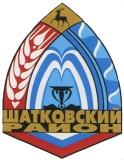 Администрация Смирновского сельсоветаШатковского муниципального района Нижегородской областиПОСТАНОВЛЕНИЕ20 октября 2017г.                                                                    № 94О внесении изменений в административный регламент по предоставлению муниципальной услуги  « Выдача разрешения ( ордера) на  право производства земляных и строительных работ, прокладки и переустройства инженерных сетей и коммуникаций на территории МО Смирновский сельсовет Шатковского муниципального района»Для достижения показателя « Сокращенный срок представления ордера на проведение земляных работ «целевой модели «Подключение к системе теплоснабжения, подключение (технологическое присоединение) к централизованным системам водоснабжения и водоотведения» администрация Смирновского сельсовета  Шатковского муниципального района Нижегородской области постановляет:Внести изменения в Административный регламент по предоставлению муниципальной услуги  « Выдача разрешения ( ордера) на  право производства земляных и строительных работ, прокладки и переустройства инженерных сетей и коммуникаций на территории МО Смирновский сельсовет Шатковского муниципального района», утвержденный  02.02.2016 года за № 6 :1.1. Подпункт 2.4.1.  пункта 2.4. регламента изложить в следующей редакции:«2.4.1.Срок предоставления муниципальной услуги, в том числе направление заявителю разрешения ( ордера) на право производства земляных работ, либо уведомления о не предоставлении муниципальной услуги, составляет 10 рабочих дней с даты регистрации запроса.Опубликовать данное постановление на официальном сайте администрации Шатковского муниципального района Нижегородской области и обнародовать путем размещения на информационных щитах 3. Контроль за исполнением настоящего постановления оставляю за собой.4. Настоящее постановление вступает в силу со дня его подписания.И.о.главы  администрацииСмирновского сельсовета:                                                 Е.В.Борисова